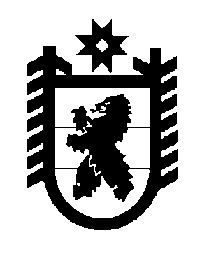 Российская Федерация Республика Карелия    ПРАВИТЕЛЬСТВО РЕСПУБЛИКИ КАРЕЛИЯПОСТАНОВЛЕНИЕ                                     от  15 декабря 2015 года № 409-Пг. Петрозаводск Об утверждении Порядка отбора муниципальных районов и городских округов в Республике Карелия  для участия в подпрограмме «Обеспечение жильем молодых семей» федеральной целевой программы «Жилище» на 2015-2020 годыВ целях реализации на территории Республики Карелия подпрограммы «Обеспечение жильем молодых семей» федеральной целевой программы «Жилище» на 2015-2020 годы Правительство Республики Карелия п о с т а н о в л я е т:1. Утвердить прилагаемый Порядок отбора муниципальных районов и городских округов в Республике Карелия для участия в подпрограмме «Обеспечение жильем молодых семей» федеральной целевой программы «Жилище» на 2015-2020 годы.2. Признать утратившими силу:постановление Правительства Республики Карелия от 23 декабря 
2011 года № 370-П «Об утверждении Порядка отбора муниципальных районов (городских округов) для участия в реализации подпрограммы «Обеспечение жильем молодых семей» на 2011-2015 годы долгосрочной целевой программы «Жилище» на 2011-2015 годы» (Собрание законодательства Республики Карелия, 2011, № 12, ст. 2074);пункт 4 постановления Правительства Республики Карелия 
от 16 сентября 2014 года № 296-П «О внесении изменений в отдельные постановления Правительства Республики Карелия» (Собрание законодательства Республики Карелия, 2014, № 9, ст. 1625).           Глава Республики  Карелия                       			      	        А.П. ХудилайненУтвержден постановлением Правительства Республики Карелия  от 15 декабря 2015 года № 409-ППОРЯДОКотбора муниципальных районов и городских округов в Республике Карелия  для участия в подпрограмме «Обеспечение жильем молодых семей» федеральной целевой программы «Жилище» на 2015-2020 годы1. Настоящий Порядок устанавливает критерии отбора муниципальных районов и городских округов в Республике Карелия   (далее – муниципальное образование) для участия в подпрограмме «Обеспечение жильем молодых семей» федеральной целевой программы «Жилище» на 2015-2020 годы (далее соответственно – отбор, подпрограмма).2. Министерство строительства, жилищно-коммунального хозяйства и энергетики Республики Карелия (далее – Министерство) в срок не позднее 30 дней с момента подписания приказа Министерства строительства и жилищно-коммунального хозяйства Российской Федерации о проведении отбора субъектов Российской Федерации для участия в подпрограмме в очередном году издает приказ о проведении отбора (далее – приказ). Приказ размещается на официальном сайте Министерства в информационно-телекоммуникационной сети «Интернет» (далее – сайт) в течение  1 рабочего дня со дня его подписания. Днем объявления отбора является дата размещения приказа на сайте.3. Министерство направляет в органы местного самоуправления муниципальных образований извещение о проведении отбора заказным письмом с уведомлением не позднее 2 рабочих дней со дня подписания приказа.4. Орган местного самоуправления муниципального образования представляет документы для участия в отборе в течение 7 дней со дня размещения приказа на сайте.5. Для участия в отборе орган местного самоуправления муниципального образования представляет в Министерство следующие документы:заявление на участие в отборе по форме согласно приложению к настоящему Порядку;муниципальную программу (подпрограмму), предусматривающую предо-ставление социальных выплат молодым семьям на приобретение (строительство) жилья;выписку из бюджета муниципального образования о размере средств, предусмотренных на выполнение обязательств по предоставлению молодым семьям – участникам подпрограммы при рождении (усыновлении) одного ребенка дополнительной социальной выплаты на приобретение (строительство) жилья в размере не менее чем 5 процентов расчетной (средней) стоимости жилья;справку об отсутствии (наличии) нарушений при реализации подпрограммы за предыдущие годы на дату подачи документов на отбор муниципальных образований, выявленных контролирующими органами.6. Документы, указанные в пункте 5 настоящего Порядка представляются в подлинниках или заверенных уполномоченным представителем органа местного самоуправления муниципального образования копиях. В случае представления документов в заверенных копиях к пакету документов прилагается доверенность органа местного самоуправления муниципального образования на право заверения копий документов.7. Муниципальные образования, органы местного самоуправления которых представят документы, указанные в пункте 5 настоящего Порядка, с нарушением сроков или не в полном объеме, к участию в отборе не допускаются.8. Отбор осуществляет комиссия, состав которой формируется из сотрудников Министерства и утверждается приказом Министерства. Минимальный состав комиссии – 6 человек.9. Заседание комиссии должно быть проведено в течение 3 дней по истечении срока представления органами местного самоуправления муниципальных образований документов, указанных в пункте 5 настоящего Порядка.10. Заседание комиссии проводится председателем комиссии, а в случае его отсутствия – заместителем председателя комиссии либо по поручению председателя комиссии одним из ее членов.11. Заседание комиссии считается правомочным, если на нем присутствует не менее половины членов комиссии.12. Решение комиссии о признании муниципального образования участником подпрограммы или об отказе в признании муниципального образования участником подпрограммы (далее – решение) принимается простым большинством голосов членов комиссии, присутствующих на ее заседании. При равенстве голосов решающим является голос председательствующего на заседании комиссии.13. По результатам рассмотрения документов, представленных в соответствии с пунктом 5 настоящего Порядка, комиссия принимает решение. Основанием для отказа в признании муниципального образования участником подпрограммы является несоответствие представленных документов требованиям, указанным в пунктах 5, 6 настоящего Порядка.14. Решение оформляется протоколом, который составляется и подписывается в течение 3 рабочих дней со дня проведения заседания комиссии. Протокол размещается на сайте в течение 1 рабочего дня со дня подписания его членами комиссии, участвовавшими в заседании комиссии.15. Уведомление о результатах отбора направляется в органы местного самоуправления муниципальных образований заказным письмом с уведомлением в течение 3 рабочих дней со дня подписания протокола.16. Министерство утверждает список муниципальных образований, прошедших отбор и включенных в число участников подпрограммы в планируемом году, приказом Министерства, который размещается на сайте в течение 1 рабочего дня со дня подписания.Приложениек Порядку отбора муниципальных районов и городских округов в Республике Карелия для участия в подпрограмме «Обеспечение жильем молодых семей» федеральной целевой программы «Жилище» на 2015-2020 годыЗАЯВЛЕНИЕна участие в отборе муниципальных районов и городских округов в Республике Карелия для участия в подпрограмме «Обеспечение жильем молодых семей» федеральной целевой программы «Жилище» на 2015-2020 годы1.______________________________________________________________________(наименование муниципального образования)направляет настоящее заявление для участия в отборе муниципальных районов и городских округов в Республике Карелия для участия в реализации подпрограммы «Обеспечение жильем молодых семей» федеральной целевой программы «Жилище» на 2015-2020 годы.2. Наименование представляемой муниципальной программы (подпрограммы),  предусматривающей предоставление социальных выплат молодым семьям на приобретение (строительство) жилья (далее – муниципальная программа), ______________________________________________________________________.3. Размер средств, предусмотренных в бюджете муниципального образования на выполнение обязательств по предоставлению молодым семьям – участникам подпрограммы «Обеспечение жильем молодых семей» федеральной целевой программы «Жилище» на 2015-2020 годы при рождении (усыновлении) одного ребенка дополнительной социальной выплаты на приобретение (строительство) жилья в размере не менее чем 5 процентов расчетной (средней) стоимости жилья, __________________________________ тыс. рублей.4. Контактная информация об участнике отбора:индекс: _________, почтовый адрес: _______________________________________,телефон: (_____)_____________________, факс: (_____)_______________________,электронная почта: ______________________________________________________,ответственный за реализацию муниципальной программы: _______________________________________________________________________.(должность, фамилия, имя, отчество, телефон)5. Банковские реквизиты:ИНН/КПП______________________________________________________________ОКПО__________________________________________________________________лицевой счет____________________________________________________________банк получателя _________________________________________________________корреспондентский счет___________________________________________________БИК ___________________________________________________________________.6. К заявлению на участие в отборе прилагаются следующие документы:1) _______________________________________________________ на _____ листах;2) _______________________________________________________ на _____ листах;3) _______________________________________________________ на _____ листах.7. Достоверность представленных сведений гарантирую.« ____»  ____________________ 20__ годаГлава _____________________________________________________________________(наименование муниципального образования)_______________________________________________________________________(подпись, фамилия, имя, отчество)М.П.